Publicado en Madrid el 04/01/2021 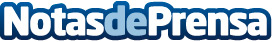 El escarabajo de la madera, un nuevo enemigo en vivienda, según Ecoplagas.orgEl problema de plagas es, por desgracia, mucho más común de lo que la mayoría de gente piensa. No es tan raro encontrar dentro de una vivienda, lugar de trabajo o incluso barrios y urbanizaciones una gran cantidad de insectos que han decidido invadir estos espacios y que además de ser de lo más molestos y desagradables, también pueden suponer un problema en cuanto a la salud de las personas se refieren, y también pueden hacer peligrar ciertos negociosDatos de contacto:Alvaro Lopez629456410Nota de prensa publicada en: https://www.notasdeprensa.es/el-escarabajo-de-la-madera-un-nuevo-enemigo-en Categorias: Nacional Sociedad Ecología Jardín/Terraza http://www.notasdeprensa.es